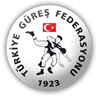 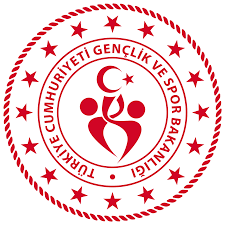 2. KADEME ANTRENÖR KURSU DERS PROGRAMITarih:  11-18.11 2023ANKARA (GAZİ ÜNİVERSİTESİ)                           TGF Eğitim kurulunca gerektiğinde ders saatlerinde ve yerinde değişiklik yapılabilir.TarihSaatDersin AdıKapsamEğitici11 KASIM      09.00-11.00Teknik-Taktik Uygulama11 KASIM      11.00-13.00Teknik-Taktik  Uygulama11 KASIM      13.00-14.00Öğle Arası11 KASIM      14.00-16.00Teknik-Taktik Uygulama11 KASIM      16.00-18.00Teknik-Taktik Uygulama12 KASIM      09.00-11.00Teknik-Taktik Uygulama12 KASIM      11.00-13.00Teknik-Taktik Uygulama12 KASIM      13.00-14.00Öğle Arası12 KASIM      14.00-16.00Teknik-Taktik Uygulama12 KASIM      16.00-18.00Teknik-Taktik Uygulama13 KASIM      09.00-11.00Teknik-Taktik Uygulama13 KASIM      11.00-13.00Teknik-Taktik Uygulama13 KASIM      13.00-14.00Öğle Arası13 KASIM      14.00-16.00Teknik-Taktik Uygulama13 KASIM      16.00-18.00Teknik-Taktik Uygulama14 KASIM      09.00-11.00Teknik-Taktik Uygulama14 KASIM      11.00-13.00Teknik-Taktik Uygulama14 KASIM      13.00-14.00Öğle Arası14 KASIM      14.00-16.00Teknik-Taktik Uygulama14 KASIM      16.00-18.00Teknik-Taktik Uygulama15 KASIM      09.00-11.00Teknik-TaktikUygulama15 KASIM      11.00-13.00Teknik-TaktikUygulama15 KASIM      13.00-14.00Öğle Arası15 KASIM      14.00-16.00Teknik-TaktikUygulama15 KASIM      16.00-18.00Teknik-TaktikUygulama16 KASIM      09.00-11.00Özel Antrenman BilgisiTeori16 KASIM      11.00-13.00Özel Antrenman BilgisiTeori16 KASIM      13.00-14.00Öğle Arası16 KASIM      14.00-16.00Özel Antrenman BilgisiTeori16 KASIM      16.00-18.00Özel Antrenman BilgisiTeori17 KASIM09.00-11.00Özel Antrenman BilgisiTeori17 KASIM11.00-13.00Oyun Kuralları BilgisiTeori17 KASIM13.00-14.00Öğle Arası17 KASIM17 KASIM18 KASIM09.00-11.00Oyun Kuralları BilgisiSınav18 KASIM11.00-13.00Özel Antrenman BilgisiSınav18 KASIM13.00-14.00Öğle Arası18 KASIM14.00-16.00Teknik- Taktik (Greko-Romen)Sınav18 KASIM16.00-18.00Teknik- Taktik (Serbest)Sınav